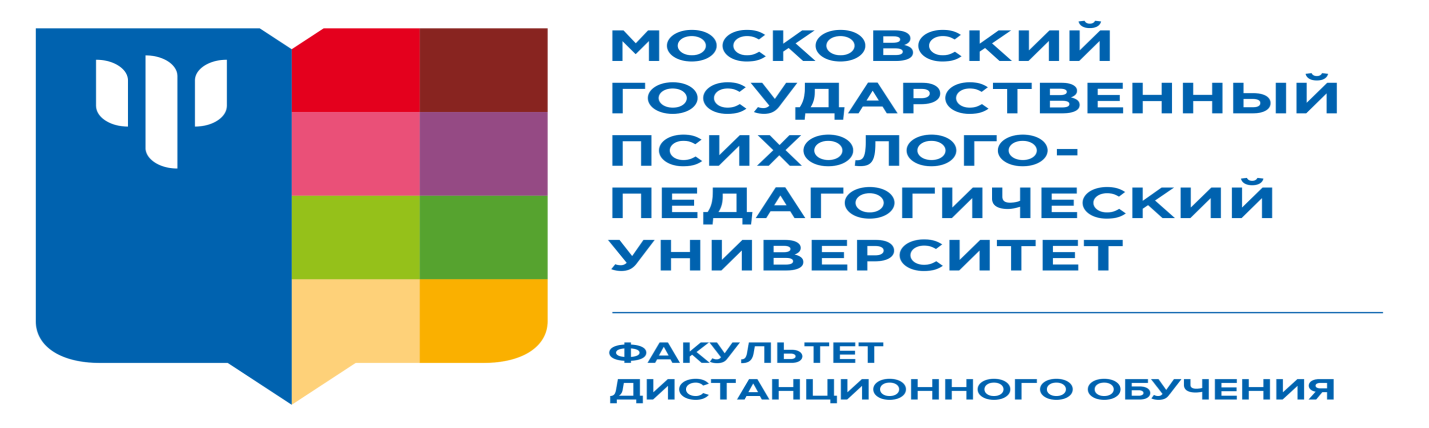 МИНИСТЕРСТВО ПРОСВЕЩЕНИЯ РОССИЙСКОЙ ФЕДЕРАЦИИ Государственное бюджетное образовательное учреждение высшего образования МОСКОВСКИЙ ГОСУДАРСТВЕННЫЙ ПСИХОЛОГО-ПЕДАГОГИЧЕСКИЙ УНИВЕРСИТЕТФАКУЛЬТЕТ ДИСТАНЦИОННОГО ОБУЧЕНИЯКафедра психологии и педагогики дистанционного обученияЦентр сопровождения и поддержки электронно-образовательной среды ПРОГРАММА 
VII Всероссийской научно-практической конференции с международным участиемПСИХОЛОГИЧЕСКАЯ ПОМОЩЬ СОЦИАЛЬНО НЕЗАЩИЩЕННЫМ ЛИЦАМ 
С ИСПОЛЬЗОВАНИЕМ ДИСТАНЦИОННЫХ ТЕХНОЛОГИЙ
(ИНТЕРНЕТ-КОНСУЛЬТИРОВАНИЕ И ДИСТАНЦИОННОЕ ОБУЧЕНИЕ)27-28 ноября 2020 г.27 ноября 9.45 – 10.00 Проверка связи27 НОЯБРЯПЛЕНАРНОЕ ЗАСЕДАНИЕ10.00 – 12.50https://zoom.us/j/94392762401?pwd=SDlTRzJDYktxdklYN1E0ZFIxNUJqdz09 
Идентификатор конференции: 943 9276 2401 
Код доступа: 490888Приветственное слово Айсмонтас Бронюс Броневич, канд. пед. н., основатель факультета дистанционного обучения МГППУКузьмина Елена Ивановна, и.о. декана факультета дистанционного обучения МГППУДокладчики:АКТУАЛЬНЫЕ ПРОБЛЕМЫ РАЗВИТИЯ СТУДЕНТОВ С ИНВАЛИДНОСТЬЮ И ОВЗ В СОВРЕМЕННЫХ УСЛОВИЯХ ДИСТАНЦИОННОГО ОБУЧЕНИЯАйсмонтас Бронюс Броневич, канд. пед. н., основатель факультета дистанционного обучения МГППУПОСЛЕДСТВИЯ ПАНДЕМИИ COVID-19 КАК ТРИГГЕР ПЕРЕОСМЫСЛЕНИЯ ФЕНОМЕНОЛОГИИ ПСИХОЛОГИЧЕСКОЙ ПОМОЩИ: КУЛЬТУРНО-ДИАЛОГИЧЕСКАЯ МЕТАПЕРСПЕКТИВАЯнчук Владимир Александрович, Доктор психологических наук, профессор БГУ, академик Международной академии психологических наук, приглашенный лектор ряда зарубежных университетов. Член экспертного совета по психолого-педагогическим наукам Государственного комитета по науке и технике Республики Беларусь. Эксперт  Совета Европы.СКАЗКОТЕРАПИЯ ОНЛАЙН: ВОЗМОЖНОСТИ ИЗ ЗАЗЕРКАЛЬЯВачков Игорь Викторович, доктор психологических наук, профессор кафедры социальной педагогики и психологии МПГУ, президент международного Сообщества сказкотерапевтов, главный редактор журнала «Клиническая и специальная психология».СМЕШАННОЕ ОБУЧЕНИЕ ДЕТЕЙ С РАС В НАЧАЛЬНОЙ ШКОЛЕ: ВОЗМОЖНОСТИ И ОГРАНИЧЕНИЯХаустов Артур Валерьевич, Директор Федерального ресурсного центра по организации комплексного сопровождения детей с расстройствами аутистического спектра, главный редактор журнала «Аутизм и нарушения развития», кандидат педагогических наук.ДИСТАНЦИОННОЕ ОБУЧЕНИЕ КАК РЕСУРС РАЗВИТИЯ ЛИЧНОСТИ СТУДЕНТОВ В ПЕРИОД ПАНДЕМИИ, ИЛИ КАК СДЕЛАТЬ ИЗ ЛИМОНА ЛИМОНАДАлександрова Лада Анатольевна, кандидат психологических наук, доцент кафедры психологии и педагогики дистанционного обучения МГППУСОВРЕМЕННЫЕ МОДЕЛИ ТЬЮТОРСКОГО СОПРОВОЖДЕНИЯ В ЦИФРОВОЙ СРЕДЕ: УМЕСТНОСТЬ И ПРИМЕНИМОСТЬКрашенинникова Любовь Вениаминовна, Канд. биол. наук, магистр менеджмента, MBA (Open), руководитель магистратуры  «Тьюторство в цифровой образовательной среде».Секция 1. И 2. ДИСТАНЦИОННОЕ КОНСУЛЬТИРОВАНИЕ, ИНТЕРНЕТ – КОНСУЛЬТИРОВАНИЕ, ТЕЛЕФОН ДОВЕРИЯ СЕГОДНЯ И ЗАВТРА13.00 – 15.30Модератор Камин А.А. Помощник модератора Кузьмина Е.И.https://us02web.zoom.us/j/81679072283?pwd=cjNLandBaTVYeG5kbHRlUEJjNTBJUT09 
Идентификатор конференции: 816 7907 2283 
Код доступа: 185897ДИСТАНЦИОННОЕ КОНСУЛЬТИРОВАНИЕ ГЛАЗАМИ ПСИХОЛОГОВ-ПРАКТИКОВ Холмогорова А.Б., Пуговкина О.Д., Качулина О.А., Барри О.В.ДИСТАНЦИОННОЕ ПСИХОЛОГИЧЕСКОЕ КОНСУЛЬТИРОВАНИЕ КАК ЭФФЕКТИВНЫЙ МЕТОД ПРЕОДОЛЕНИЯ ЗАСТЕНЧИВОСТИ У ШКОЛЬНИКОВ ПОДРОСТКОВОГО ВОЗРАСТАБольшакова А.А. ПСИХОЛОГИЧЕСКОЕ КОНСУЛЬТИРОВАНИЕ РОДИТЕЛЕЙ ДЕТЕЙ С ОГРАНИЧЕННЫМИ ВОЗМОЖНОСТЯМИ ЗДОРОВЬЯ.Исмаков Т. М.ДИСТАНЦИОННОЕ КОНСУЛЬТИРОВАНИЕ ПРИ КОРРЕКЦИИ ЗАСТЕНЧИВОСТИ У ПОДРОСТКОВУжва В.Е.ТЕХНОЛОГИИ ВИРТУАЛЬНОЙ РЕАЛЬНОСТИ В ТЕРАПИИ СЛУХОВЫХ ГАЛЛЮЦИНАЦИЙ: ВОЗМОЖНОСТИ AVATAR ТЕРАПИИСагалакова О.А., Труевцев Д.В. Жирнова О.В., ИСПОЛЬЗОВАНИЕ ТЕОРИИ ЛИЧНОСТНЫХ АДАПТАЦИЙ П.ВАРА В ТРУДНЫХ СЛУЧАЯХ ДИСТАНЦИОННОГО И ТЕЛЕФОННОГО КОНСУЛЬТИРОВАНИЯКамин А.А.ТЕЛЕФОН ДОВЕРИЯ – ПОМОЩЬ НА РАССТОЯНИИ ЗВОНКА (ИЗ ОПЫТА РАБОТЫ ДЕТСКОГО ТЕЛЕФОНА ДОВЕРИЯ КАЛУЖСКОЙ ОБЛАСТИ, Г. ОБНИНСК)Цыганкова Э.Ф.СИНДРОМ ЭМОЦИОНАЛЬНОГО ВЫГОРАНИЯ, КОПИНГ СТРАТЕГИИ И ЛИЧНОСТНЫЕ ОСОБЕННОСТИ ОПЕРАТОРОВ ТЕЛЕФОННОЙ ЛИНИИСтепанова Ю.В.ОСОБЕННОСТИ ОКАЗАНИЯ ПСИХОЛОГИЧЕСКОЙ ПОМОЩИ ДЕТЯМ ДО 18 ЛЕТ ПО ТЕЛЕФОНУ ДОВЕРИЯСкорева В.НАСИЛИЕ В СЕМЬЕ КАК АКТУАЛЬНАЯ ТЕМА ОБРАЩЕНИЙ АБОНЕНТОВ «ТЕЛЕФОНА ДОВЕРИЯ»Певень Е.СЕКЦИЯ 3. ДИСТАНЦИОННОЕ ОБРАЗОВАНИЕ ЛИЦ С ИНВАЛИДНОСТЬЮ КАК РЕСУРС СОЦИАЛИЗАЦИИ, ПРОФЕССИОНАЛИЗАЦИИ И РАЗВИТИЯ ЛИЧНОСТИ13.00 – 15.30https://us02web.zoom.us/j/87153500445?pwd=SVVia0dVWTFCRWRWSWJEUHZaK05Tdz09
Идентификатор конференции:871 5350 0445
Код доступа: 728418Модератор Айсмонтас Б. Б. Помощник модератора Лазарева В.М.СПЕЦИФИКА ОНЛАЙН-ОБУЧЕНИЯ МЛАДШИХ ШКОЛЬНИКОВ С РАССТРОЙСТВАМИ АУТИСТИЧЕСКОГО СПЕКТРА И ИНТЕЛЛЕКТУАЛЬНЫМИ НАРУШЕНИЯМИ В РАМКАХ ИНДИВИДУАЛЬНОГО ЛОГОПЕДИЧЕСКОГО ЗАНЯТИЯАндреева С.В.ОСОБЕННОСТИ ОРГАНИЗАЦИИ ОН-ЛАЙН УРОКОВ ПО АДАПТИВНОЙ ФИЗИЧЕСКОЙ КУЛЬТУРЕ ДЛЯ ДЕТЕЙ С РАССТРОЙСТВАМИ АУТИСТИЧЕСКОГО СПЕКТРАСоловьева М.В.РОЛЕВЫЕ И ДЕЛОВЫЕ ИГРЫ В ДИСТАНЦИОННОМ ОБУЧЕНИИНикуличева Н.В.ПРЕИМУЩЕСТВА И ОГРАНИЧЕНИЯ СЕТЕВОГО ВЗАИМОДЕЙСТВИЯ ПРИ ИСПОЛЬЗОВАНИИ ДИСТАНЦИОННЫХ ТЕХНОЛОГИЙБоков А.В.ПРОЕКТНАЯ ДЕЯТЕЛЬНОСТЬ В СИСТЕМЕ ОБРАЗОВАНИЯ: РЕТРОСПЕКТИВНЫЙ АНАЛИЗ И ВЫВОДЫ ИЗ ОПЫТА РЕАЛИЗАЦИИ.Василевская И.Е., Крашенинникова Л.В. К ПРОБЛЕМЕ ОБЩИХ ЗАКОНОМЕРНОСТЕЙ ОБУЧЕНИЯ СТУДЕНТОВ С ОВЗЛубовский  Д.В.ОРГАНИЗАЦИЯ ПСИХОЛОГИЧЕСКОЙ ПРАКТИКИ СТУДЕНТОВ В ДИСТАНЦИОННОМ ФОРМАТЕКузнецов К.Г.ОСОБЕННОСТИ ДИСТАНЦИОННОГО ОБУЧЕНИЯ ДЕТЕЙ-ИНВАЛИДОВГончарова Н.В.ПОДХОДЫ К ФОРМИРОВАНИЮ ГИБКИХ НАВЫКОВ У СТУДЕНТОВ С ОВЗ И ИНВАЛИДНОСТЬЮ С ПРИМЕНЕНИЕМ ДИСТАНЦИОННЫХ ТЕХНОЛОГИЙМихальчи Е.В.УДОВЛЕТВОРЕННОСТЬ СТУДЕНТОВ ОБУЧЕНИЕМ В ДИСТАНЦИОННОМ ФОРМАТЕНиколаева Н.О., Давыдова Е.Ю.ДИСТАНЦИОННОЕ ОБУЧЕНИЕ И ПСИХОЛОГИЧЕСКАЯ ПОМОЩЬ СПЕЦИАЛИСТАМ И ВОЛОНТЕРАМ, РАБОТАЮЩИМ С СОЦИАЛЬНО НЕЗАЩИЩЕННЫМИ КАТЕГОРИЯМИ ГРАЖДАНГорькая Ж.В., Пехтерев С.В.ПРОЕКТИРОВАНИЕ ИНДИВИДУАЛЬНЫХ ОБРАЗОВАТЕЛЬНЫХ ТРАЕКТОРИЙ ДЛЯ ОБУЧАЮЩИХСЯ С ИНТЕЛЛЕКТУАЛЬНЫМИ НАРУШЕНИЯМИ С ИСПОЛЬЗОВАНИЕМ ДИСТАНЦИОННОГО ОБУЧЕНИЯКозловская Г.Ю.ДИСТАНЦИОННАЯ ФОРМА ОБУЧЕНИЯ ДЕТЕЙ С ОГРАНИЧЕННЫМИ ВОЗМОЖНОСТЯМИ ЗДОРОВЬЯ: ПРЕИМУЩЕСТВА, НЕДОСТАТКИ, ОСОБЕННОСТИ ПРОВЕДЕНИЯ ЛОГОПЕДИЧЕСКИХ ЗАНЯТИЙПигорева В.А.психолого-педагогические подходы к сопровождениюинклюзивного образования в контексте реализации ФГОС ВО 3++Хасанова И.И., Котова С. С.ПСИХОЛОГО-ПЕДАГОГИЧЕСКАЯ ПОДДЕРЖКА И СОПРОВОЖДЕНИЕ СТУДЕНТОВ С ОВЗ В УСЛОВИЯХ ДИСТАНЦИОННОГО ОБУЧЕНИЯПаюсова Е.С.ОСОБЕННОСТИ ПСИХОЛОГИЧЕСКОЙ БЕЗОПАСНОСТИ СТУДЕНТОВ В УСЛОВИЯХ ДИСТАНЦИОННОГО ОБУЧЕНИЯ»Худякова Т.Л., Гридяева Л.Н.СЕКЦИЯ 4. ПРОБЛЕМЫ СОЦИОКУЛЬТУРНОЙ (РЕ)АБИЛИТАЦИИ СОЦИАЛЬНО УЯЗВИМЫХ ЛИЦ И ГРУПП, В ТОМ ЧИСЛЕ, С ИСПОЛЬЗОВАНИЕМ ДИСТАНЦИОННЫХ ТЕХНОЛОГИЙ13.00 – 15.30https://zoom.us/j/93104178507?pwd=VndwOFVWOU5RWHQxdTk1Q1dxV1NSdz09   
Идентификатор конференции: 931 0417 8507
Код доступа: 097810Модератор Гурова Е. В. Помощник модератора Агафонова Ю.П.ОСОБЕННОСТИ ПРОЯВЛЕНИЯ ДУХОВНОГО КРИЗИСА У ЛИЦ С ИНВАЛИДНОСТЬЮ, ПЕРЕНЕСШИХ СПИНАЛЬНУЮ ТРАВМУТристан О.А.ПСИХОЛОГИЧЕСКИЕ СОСТАВЛЯЮЩИЕ БОЛИ: ВКЛАД КАТАСТРОФИЗАЦИИ БОЛИ В СОСТОЯНИЕ ПАЦИЕНТАРадчикова Н.П., Адашинская Г.А., Саноян Т.Р., Шупта А.А. КОГНИТИВНОЕ ОЦЕНИВАНИЕ СТРЕССОВЫХ СИТУАЦИЙ, КОПИНГ-СТРАТЕГИИ И ЖИЗНЕСТОЙКОСТЬ ЛИЦ С ИНВАЛИДНОСТЬЮКоренев М.С.РОЛЬ ОРГАНИЗАЦИЙ ИНВАЛИДОВ В ФОРМИРОВАНИИ ГРАЖДАНСКОГО ОБЩЕСТВААндреева А.А., Котова Е. В. УЧЕТ ВЗАИМОСВЯЗИ ДЕПРЕССИВНЫХ РАССТРОЙСТВ И СОМАТИЧЕСКИХ (ОНКОЛОГИЧЕСКИХ) ЗАБОЛЕВАНИЙ В ПРАКТИКЕ ПСИХОЛОГИЧЕСКОЙ ПОМОЩИЖукова Н.В., Айсмонтас Б.Б., Виноградова Е.П., Трофимова И.Н.ИССЛЕДОВАНИЕ САМОАКТИВАЦИИ И ЖИЗНЕСТОЙКОСТИ У ЛИЦ С РАЗНЫМ УРОВНЕМ БЕЗНАДЕЖНОСТИ (НА ПРИМЕРЕ СИТУАЦИИ БЕЗДОМНОСТИ)Стуйт А.В. РАЗВИТИЕ ОСНОВ ПРОСОЦИАЛЬНОГО ПОВЕДЕНИЯ У ДЕТЕЙ ДОШКОЛЬНОГО ВОЗРАСТАНикулина А.Г.ОБ ИСПОЛЬЗОВАНИИ СОЦИАЛЬНЫХ СЕТЕЙ ДЛЯ СОПРОВОЖДЕНИЯ И (РЕ)АБИЛИТАЦИИ ДЕТЕЙ С НАРУШЕНИЯМИ СЛУХА И ИХ СЕМЕЙКорниенко А.А, Олешова В.В.ПЕРСПЕКТИВЫ ОРГАНИЗАЦИИ ДИСТАНЦИОННОЙ ПСИХОЛОГИЧЕСКОЙ ПОМОЩИ ДЛЯ ЛЮДЕЙ С НАРУШЕНИЕМ СЛУХА Ясин М.И.К ПРОБЛЕМЕ «Я-РЕАЛЬНОЕ И Я-ИДЕАЛЬНОЕ»  В СТРУКТУРЕ Я-КОНЦЕПЦИИ ЛИЧНОСТИСтовбун Н.Ю.ИННОВАЦИОННАЯ ДЕЯТЕЛЬНОСТЬ ПЕДАГОГА КАК ФОРМА РАЗВИТИЯ ПРОФЕССИОНАЛЬНОГО РЕСУРСА В РАМКАХ ПСИХОЛОГО-ПЕДАГОГИЧЕСКОЙ ПОМОЩИ СОЦИАЛЬНО НЕЗАЩИЩЕННЫМ ЛИЦАМ (ИЗ ОПЫТА РАБОТЫ)Чемоданова М.В., Мирошина С.П., Данченкова С Н.К ВОПРОСУ О ЛИЧНОСТНЫХ РЕСУРСАХ ПРЕОДОЛЕНИЯ ПСИХОЛОГИЧЕСКИХ ПОСЛЕДСТВИЙ СПИННОМОЗГОВОЙ ТРАВМЫЛось Е.В.СЕКЦИЯ  5. ИНТЕРНЕТ КАК ЖИЗНЕННОЕ ПРОСТРАНСТВО: РИСКИ И ВОЗМОЖНОСТИ: ОТ ИНТЕРНЕТ-АДДИКЦИИ ДО НОВЫХ ВОЗМОЖНОСТЕЙ РАЗВИТИЯ ЛИЧНОСТИ, СЕМЬИ И ОБЩЕСТВА15.40 -17.50.Модераторы: Барцалкина В. В., Третяк Э. В. Помощник модератора Кузьмина Е.И.https://us02web.zoom.us/j/84016367335?pwd=Y3RiSFZSM3lVajhSODlDL3VwT1IzZz09    
Идентификатор конференции:840 1636 7335
Код доступа: 264934ПОЗИТИВНЫЕ ВОЗМОЖНОСТИ СОЦИАЛЬНЫХ СЕТЕЙ В РАЗВИТИИ ЛИЧНОСТИФокин В.А.ОСОБЕННОСТИ САМОИДЕНТИЧНОСТИ АКТИВНЫХ ПОЛЬЗОВАТЕЛЕЙ СОЦИАЛЬНЫХ СЕТЕЙБондаренко А.С.К ВОПРОСУ О ПЕРСПЕКТИВАХ РАЗВИТИЯ ИНТЕРНЕТ-ОБЩЕНИЯПопова И.С.ВОЗМОЖНОСТИ «ИНСТАГРАМ» ДЛЯ СОВРЕМЕННОГО ПЕДАГОГАРумянцева Е.А.ДЕСТРУКЦИИ В СЕМЕЙНОМ ВОСПИТАНИИ И СОЗАВИСИМОСТЬ ЛИЧНОСТИКучина Т.И., Мороз Т.С.ПСИХОЛОГИЧЕСКИЕ АСПЕКТЫ ПРОБЛЕМЫ НАСИЛИЯ В ОТНОШЕНИИ НЕСОВЕРШЕННОЛЕТНИХ В СЕТИ ИНТЕРНЕТСтепанова М.А., Гладышева В.А.ОЧНОЕ VS ДИСТАНЦИОННОЕ ОНЛАЙН ОБРАЗОВАНИЕ В ПЕДАГОГИЧЕСКОМ УНИВЕРСИТЕТЕ: КУЛЬТУРНЫЕ РИСКИ И ПРОФЕССИОНАЛЬНЫЕ УГРОЗЫ ЦИФРОВЫХ ПЕДАГОГИЧЕСКИХ ИННОВАЦИЙПесковский Е.А.ОСОБЕННОСТИ ОБЩЕНИЯ ПОКОЛЕНИЯ Z В ИНТЕРНЕТЕЕрина И. АИНТЕРНЕТ-ЗАВИСИМОСТЬ В МЛАДШЕМ ШКОЛЬНОМ ВОЗРАСТЕКалачева Г.А., Шклянская А.А.ИГРА В ПРЯТКИ С САМИМ СОБОЙ. МЕХАНИЗМЫ ПСИХОЛОГИЧЕСКОЙ ЗАЩИТЫ И СОВЛАДАНИЕ У ЛИЦ, СКЛОННЫХ К АДДИКТИВНОМУ ПОВЕДЕНИЮ.Хромышева Е.В.РОЛЬ ИНТЕРНЕТ-ТЕХНОЛОГИЙ В СОЦИАЛИЗАЦИИ И ОБУЧЕНИИ ЛЮДЕЙ С ИНВАЛИДНОСТЬЮКотова Е.В., Кобилов Б.Б.ИНТЕРНЕТ-СРЕДА И ЕЕ ВЛИЯНИЕ НА ЛИЧНОСТЬ. ВРЕД И ПОЛЬЗАКлимова Т.Г.К ПРОБЛЕМЕ РАЗВИТИЯ ОТВЕТСТВЕННОГО ПОВЕДЕНИЯ У МОЛОДЕЖИ С АДДИКЦИЯМИ Разуваев А.А.ГАДЖЕТ-АДДИКЦИЯ. ВО ВСЕМ ЛИ ВИНОВАТ ПРОГРЕСС?Качмазова М.Ю.ПСИХОЛОГИЧЕСКАЯ ПРОФИЛАКТИКА АДДИКТИВНОГО ПОВЕДЕНИЯ ДЕТЕЙ И ПОДРОСТКОВ В УСЛОВИЯХ ДИСТАНЦИОННОГО ОБУЧЕНИЯДмитриева Е.В.СПЕЦИФИКА КОНСУЛЬТИРОВАНИЯ И ПСИХОКОРРЕКЦИИ В РАБОТЕ С АДДИКТИВНЫМИ ПОДРОСТКАМИИльницкая В.Г.	ПОПУЛЯРИЗАЦИЯ ЛИЧНОГО ЖИЗНЕННОГО ПРОЦЕССА КАК СОЦИАЛЬНО-ПСИХОЛОГИЧЕСКИЙ ФЕНОМЕН В КОНТЕКСТЕ КУЛЬТУРНО-ИСТОРИЧЕСКОГО ПОДХОДААбраменко Я.Г. СЕКЦИЯ 6. ТЕХНОЛОГИИ И ПРОГРАММЫ ПСИХОЛОГИЧЕСКОЙ ПОМОЩИ СОЦИАЛЬНО УЯЗВИМЫМ КАТЕГОРИЯМ В ТРУДНЫХ ЖИЗНЕННЫХ СИТУАЦИЯХ	15.40 -17.50.Модератор Одинцова М. А. Помощник модератора Лазарева В.М.https://us02web.zoom.us/j/87635872360?pwd=Vk42T1FzVXloMGR0N3M3OFBZa3NwUT09   
Идентификатор конференции:876 3587 2360
Код доступа: 153406ОСОБЕННОСТИ РЕАЛИЗАЦИИ ПРОГРАММЫ ПСИХОЛОГИЧЕСКОЙ ПОМОЩИ БЕЗДОМНЫМ В ТРУДНОЙ ЖИЗНЕННОЙ СИТУАЦИИГорькая Ж.В.РАЗВИТИЕ НАВЫКОВ КОММУНИКАЦИИ ПОДРОСТКОВ, ИМЕЮЩИХ ОСОБЕННОСТИ МЕНТАЛЬНОЙ СФЕРЫ В ПРОЕКТЕ «МИР ОБЩЕНИЯ»Леонова И.В., Карпенкова И.В., Штейман А.К.РЕГИОНАЛЬНЫЙ ОПЫТ ФОРМИРОВАНИЯ БАНКА ПРОГРАММ И ТЕХНОЛОГИЙ СОЦИАЛЬНОГО СОПРОВОЖДЕНИЯ ЗАМЕЩАЮЩИХ СЕМЕЙ В КУРСКОЙ ОБЛАСТИМиляева Е.М., Врублевская Э.С.ИГРА КАК ОДНА ИЗ ФОРМ РАЗВИТИЯ ПРАВОСОЗНАНИЯ МОЛОДЕЖИНикульченкова Е.В., Барт А.П.ПРАКТИКА ФОРМИРОВАНИЯ ПЕДАГОГИЧЕСКОЙ ЭМПАТИИ КАК БАЗОВОЙ СОСТАВЛЯЮЩЕЙ ИНКЛЮЗИВНОЙ КУЛЬТУРЫ С ИСПОЛЬЗОВАНИЕМ ДИСТАНЦИОННЫХ ТЕХНОЛОГИЙМаксимова Л.С., Родоманская Е.И.Возможности интерактивной психологической службы в профессиональном самоопределении лиц с ограниченными возможностями здоровьяКотова С. С., Хасанова И. И.	ПРИМЕНЕНИЕ ОНЛАЙН ТЕХНОЛОГИЙ ДЛЯ ИССЛЕДОВАНИЯ КОГНИТИВНЫХ ФУНКЦИЙ ДЕТЕЙХапаева А.В.К ВОПРОСУ О НЕОБХОДИМОСТИ ПСИХОЛОГО-ПЕДАГОГИЧЕСКОГО СОПРОВОЖДЕНИЯ ОСОБОГО РОДИТЕЛЬСТВААветисян Д.М., Шашков А.В.ЗВУКОТЕРАПИЯ: СУЩНОСТЬ, ВОЗМОЖНОСТИ, СФЕРЫ ПРИМЕНЕНИЯБажутина Е.В.	ПРОБЛЕМЫ ФОРМИРОВАНИЯ ПРАВОПОСЛУШНОГО И ПРЕВЕНЦИИ ДЕВИАНТНОГО ПОВЕДЕНИЯ МИГРАНТОВ В ПРОЦЕССЕ ПСИХОСОЦИОКУЛЬТУРНОЙ АДАПТАЦИИ К УСЛОВИЯМ ЯПОНСКОГО ПСИХОСОЦИОКУЛЬТУРНОГО КОНТЕКСТАЦыганова К.А.АДАПТАЦИЯ СОВРЕМЕННЫХ ЗАРУБЕЖНЫХ ПРАКТИК ПРОФОРИЕНТАЦИИ К РОССИЙСКИМ РЕАЛИЯМЖаринова М.А.МЕТОДЫ ПСИХОКОРРЕКЦИОННОЙ ПОМОЩИ ЛИЦАМ, ОКАЗАВШИЕСЯ В ТРУДНОЙ ЖИЗНЕННОЙ СИТУАЦИИКаткова А.С.СЕКЦИЯ 7. ВНУТРЕННИЕ РЕСУРСЫ ЛИЧНОСТИ ДЛЯСОВЛАДАНИЯ С ТРУДНЫМИ ЖИЗНЕННЫМИ СИТУАЦИЯМИ15.40 -17.50.Модератор Александрова Л.А. Помощник модератора Агафонова Ю.П.https://zoom.us/j/96235505306?pwd=Zkd5YlB0cHNUUlcxanFqVFZQUlBqUT09 
Идентификатор конференции: 962 3550 5306
Код доступа: 333807КОПИНГ-СТРАТЕГИИ МУЖЧИН И ЖЕНЩИН ПРИ КРИЗИСЕ СЕМЕЙНЫХ ОТНОШЕНИЙ (НА ПРИМЕРЕ ПАР, ИМЕЮЩИХ ПЕРВОГО РЕБЕНКА)Селиванов А.Е.ОСОБЕННОСТИ САМОАКТИВАЦИИ И ЖИЗНЕСТОЙКОСТИ ПРИСТРЕССОРАХ ПОВСЕДНЕВНОСТИ У МУЖЧИН И ЖЕНЩИНАнаньина М.В. 
ВЗАИМОСВЯЗЬ РОЛЕВОЙ ВИКТИМНОСТИ И ПСИХОЛОГИЧЕСКИХ ИЗМЕРЕНИЙ КУЛЬТУРЫ ПРЕДСТАВИТЕЛЕЙ РАЗНЫХ ЭКЗИСТЕНЦИАЛЬНЫХ ЭПОХГолубева О.М.Личностный потенциал человека как главный ресурс помощи в трудных ситуацияхГаврилова Т.П., Селезнева А.С.ВЗАИМОСВЯЗЬ СТИЛЕЙ РЕШЕНИЯ СОЦИАЛЬНЫХ ПРОБЛЕМ И КОПИНГ-СТРАТЕГИЙ ВЗРОСЛЫХНазарова М.Ю.ЖИЗНЕСТОЙКОСТЬ И ОПТИМИЗМ У ЛИЦ С РАЗНЫМ УРОВНЕМ СЕПАРАЦИОННОЙ ТРЕВОГИГурецкая Г.Е.СТРАТЕГИИ ПРЕОДОЛЕНИЯ И ТОЛЕРАНТНОСТЬ К НЕОПРЕДЕЛЕННОСТИ ЮНОШЕЙ И ДЕВУШЕК СТАРШИХ КЛАССОВДжабарова О.Э.ПСИХОЛОГИЧЕСКИЕ РЕСУРСЫ ЛИЧНОСТНОГО РАЗВИТИЯ В УСЛОВИЯХ ПОВЫШЕННОГО РИСКА ПРИРОДНЫХ КАТАСТРОФСоловьянова Е.В.ОСОБЕННОСТИ ПЕРЕЖИВАНИЯ СТРЕССОВЫХ СИТУАЦИЙ ЖЕНАМИ ВОЕННОСЛУЖАЩИХ БОЕВЫХ СПЕЦПОДРАЗДЕЛЕНИЙ РФНагаева Е.ОСОБЕННОСТИ ПЕРЕЖИВАНИЯ ОДИНОЧЕСТВА У ЛИЦ ЮНОШЕСКОГО ВОЗРАСТА С РАЗНЫМ УРОВНЕМ САМООЦЕНКИБунина М.П.ПРОБЛЕМАТИКА АДАПТАЦИИ ЖЕНЩИН В УСЛОВИЯХ ИММИГРАЦИИ: обзор зарубежных исследований  Коткис О. Ю.АЛЬТРУИСТИЧЕСКОЕ ПОВЕДЕНИЕ И ЕГО ВЗАИМОСВЯЗЬ С РАЗЛИЧНЫМИ ТИПАМИ КАУЗАЛЬНЫХ ОРИЕНТАЦИЙ У СТУДЕНТОВХинканина А.ЦЕЛЕПОЛАГАНИЕ И БАЗОВЫЕ ПСИХОЛОГИЧЕСКИЕ ПОТРЕБНОСТИ ЛИЦ, ПЕРЕЖИВАЮЩИХ СМЫСЛОЖИЗНЕННЫЙ КРИЗИСБалинская О. Г.ПСИХОЛОГИЧЕСКИЕ РЕСУРСЫ СОВЛАДАНИЯ С ЭМОЦИОНАЛЬНЫМ ВЫГОРАНИЕМ У МЕДИЦИНСКИХ РАБОТНИКОВМальцева Л.А.АЛЬТРУИЗМ И ПОМОГАЮЩЕЕ ПОВЕДЕНИЕ КАК РЕСУРСЫ РАЗВИТИЯ ЛИЧНОСТИСемушкин Ю.В.Вечером: с 18 до 20.00ДИСКУССИОННАЯ ОНЛАЙН-ПЛОЩАДКА НА БАЗЕ РЦ «ПРЕОДОЛЕНИЕ»: ВСТРЕЧА МИРОВ НА ПУТИ К ВЗАИМОПОНИМАНИЮМодератор и ведущий Курбанов Р.С.https://us02web.zoom.us/j/86447929910?pwd=Ym1UL0xUam9qQlNoQ094Vk0wYlA3UT09 
Идентификатор конференции: 864 4792 9910
Код доступа: 24400918 до 20.00Мастер-класс: ТВОРЧЕСКАЯ ЛИЧНОСТЬ В КОНТЕКСТЕ ПРОФЕССИОНАЛЬНОЙ САМОРЕАЛИЗАЦИИ: ОСОБЕННОСТИ, СЛОЖНОСТИ И НАПРАВЛЕНИЯ ПСИХОЛОГИЧЕСКОЙ РАБОТЫМодератор и ведущий Катерина Космосhttps://us02web.zoom.us/j/81738388677?pwd=cHdOM3JWZWEwZWlSMUxCbkljQWdFQT09 Идентификатор конференции: 817 3838 8677Код доступа: 68142328 НОЯБРЯКРУГЛЫЙ СТОЛ КО ДНЮ ПСИХОЛОГА «МОЙ ПУТЬ В ПСИХОЛОГИЮ…»	10.00. – 12.30.Ведущие: Стовбун Наталья, Стуйт Анна, Преподаватели кафедры психологии и педагогики дистанционного обучения МГППУДемонстрация короткого фильма о преподавателях кафедры «Влюбленные в психологию…»Приглашаются все желающие узнать секреты наших влюбленных в психологию преподавателей, а также маршруты психолога в профессию и возможности дополнительной подготовки, которые щедро предоставляет МГППУ и наш факультетhttps://zoom.us/j/99117944525?pwd=ajFXMTlHdUJYN0xtQi9XZ1RlRE9BZz09 
Идентификатор конференции: 991 1794 4525 
Код доступа: 229927КРУГЛЫЙ СТОЛКОВИД-19 КАК ВЫЗОВ ЛИЧНОСТИ И ОБЩЕСТВУ: ПСИХОЛОГИЧЕСКИЕ ПОСЛЕДСТВИЯ И УРОКИ ПАНДЕМИИ12.30. -14.30 https://us02web.zoom.us/j/87953562774?pwd=T0ZJbEhUeGZubDBTa2xOWkJHbEFwdz09  Идентификатор конференции: 879 5356 2774 Код доступа: 365795Модератор: Одинцова М. А. Помощник модератора Кузьмина Е.И.КРИЗИСНАЯ ПОМОЩЬ ПО ТЕЛЕФОНУ В ПЕРИОД COVID-19: АНАЛИЗ ЗАРУБЕЖНОГО ОПЫТА И ВОЗМОЖНОСТИ ЕГО АДАПТАЦИИСубач Р.К., Самаль Е.В.К ВОПРОСУ О ПСИХОЛОГО-ПСИХИАТРИЧЕСКОЙ ПОМОЩИ В УСЛОВИЯХ COVID-19: ПАЦИЕНТЫ С ПСИХИЧЕСКИМИ ЗАБОЛЕВАНИЯМИ И ЖЕНЩИНЫ – ЖЕРТВЫ БЫТОВОГО НАСИЛИЯСеменова Н.Д., Качаева М.А., Шпорт С.В., Крюков В.В., Понизовский П.А.ДИСТАНЦИОННАЯ КОГНИТИВНО-ПОВЕДЕНЧЕСКАЯ И ИНТЕРПЕРСОНАЛЬНАЯ ПСИХОТЕРАПИЯ ВИРУСНОЙ ТРЕВОГИ ИЗ-ЗА ПАНДЕМИИ COVID-19Мелёхин А.И.ПСИХОЛОГИЧЕСКАЯ ПОДДЕРЖКА МЕДИЦИНСКИХ РАБОТНИКОВ В УСЛОВИЯХ ПАНДЕМИИ COVID-19 «ПСИХОЛОГИ – МЕДИКАМ»Орешкина Н.Г.СИСТЕМНАЯ ОЦЕНКА ВОЗМОЖНОСТЕЙ ТЕЛЕПСИХОЛОГИИ В УСЛОВИЯХ ПАНДЕМИИКотова О.В.	COVID -19 - ПСИХОЛОГИЧЕСКИЕ ПОСЛЕДСТВИЯ ПАНДЕМИИЧерник В.А.СВЯЗЬ САМООРГАНИЗАЦИИ СТУДЕНТОВ С УСПЕШНОСТЬЮ В УЧЕБНОЙ ДЕЯТЕЛЬНОСТИ В ДИСТАНЦИОННОМ ФОРМАТЕ ОБУЧЕНИЯ В ПЕРИОД ПАНДЕМИИ COVID-19Кондаурова О.П.Ценности студентов-медиков, удаленно помогавших людям в период пандемии COVID-19 2020 годаЛесин А.М., Леонова Т.И.  СУБЪЕКТИВНОЕ БЛАГОПОЛУЧИЕ В ПЕРИОД ПАНДЕМИИПрудникова М.ТЕХНОЛОГИИ РЕГУЛЯЦИИ СТРЕССА И ИХ ЭФФЕКТИВНОСТЬ В ПЕРИОД ПАНДЕМИИЖукова Н.Д. ОЦЕНКИ СИТУАЦИИ ПАНДЕМИИ COVID-19 И ЖИЗНЕСТОЙКОСТЬ РАЗНЫХ ПОКОЛЕНИЙ РОССИЯН Степанова Л.В.СУБЪЕКТИВНОЕ БЛАГОПОЛУЧИЕ И АКАДЕМИЧЕСКАЯ МОТИВАЦИЯ СТУДЕНТОВ В УСЛОВИЯХ КОВИД-19Александрова Л.А.ИССЛЕДОВАНИЕ ПРОФЕССИОНАЛЬНОГО ВЫГОРАНИЯ У ВРАЧЕЙ В УСЛОВИЯХ ВСЕОБЩЕЙ ПАНДЕМИИБоровская Д.КРУГЛЫЙ СТОЛ РАЗВИТИЕ ЛИЧНОСТИ СТУДЕНТОВ С ИНВАЛИДНОСТЬЮ В УСЛОВИЯХ ИНКЛЮЗИВНОГО ДИСТАНЦИОННОГО ОБУЧЕНИЯ14.30 – 17.00https://zoom.us/j/96336005805?pwd=cTk2SUwvU3VFZmd2YmdXTHRFbWg5QT09 
Идентификатор конференции: 963 3600 5805
Код доступа: 198467Модераторы Айсмонтас Бронюс Броневич, Александрова Лада АнатольевнаИНКЛЮЗИВНОЕ ОНЛАЙН ОБУЧЕНИЕ КАК ЛИЧНОСТНО РАЗВИВАЮЩАЯ ОБРАЗОВАТЕЛЬНАЯ СРЕДААйсмонтас Б.Б,РОДИТЕЛИ И ОПЕКУНЫ КАК ФАКТОР РАЗВИТИЯ ЛИЦ С ИНВАЛИДНОСТЬЮМаркова В.И.САМОРЕГУЛЯЦИЯ УЧЕБНОЙ ДЕЯТЕЛЬНОСТИ СТУДЕНТОВ С ИНВАЛИДНОСТЬЮ И ПУТИ ЕЕ РАЗВИТИЯКуляцкая М.Г.ПРОИЗВОДСТВЕННАЯ ПРАКТИКА В ПРОФЕССИОНАЛЬНОМ И ЛИЧНОСТНОМ СТАНОВЛЕНИИ СТУДЕНТОВ С ИНВАЛИДНОСТЬЮКамин А.А.ПРОИЗВОДСТВЕННАЯ ПРАКТИКА НА БАЗЕ РЦ «ПРЕОДОЛЕНИЕ» КАК ФАКТОР РАЗВИТИЯ ЛИЧНОСТИ СТУДЕНТОВ И ПАЦИЕНТОВ  Курбанов Р.М.РАЗВИТИЕ ЛИЧНОСТИ СТУДЕНТОВ С ИНВАЛИДНОСТЬЮ СРЕДСТВАМИ ОНЛАЙН-ПРАКТИКИФедорова Е.Е.КРУГЛЫЙ СТОЛ «ДИСТАНЦИОННЫЙ ПСИХОЛОГ И ТЬЮТОР В ГЛАЗАХ ЗАКАЗЧИКА»14.30 -17.00Модератор Никуличева Н. В. Помощник модератора Лазарева В.М.https://us02web.zoom.us/j/84136687102?pwd=ZmwvM1RSTFRqVEJKVURKcVkyQy9IQT09 
Идентификатор конференции: 841 3668 7102 
Код доступа: 730463РАЗВИТИЕ ТЬЮТОРСКИХ КОМПЕТЕНЦИЙ У МОЛОДЫХ РОДИТЕЛЕЙ ДЛЯ ПРОФИЛАКТИКИ КОНФЛИКТОВ С ДЕТЬМИ В ПОДРОСТКОВОМ ВОЗРАСТЕГагарин В.А. ПСИХОЛОГО-ПЕДАГОГИЧЕСКИЕ ОСОБЕННОСТИ ПРИМЕНЕНИЯ ТЕХНОЛОГИИ ГЕЙМИФИКАЦИИ В ПРОЦЕССЕ ВЗАИМОДЕЙСТВИЯ ТЬЮТОРА И ПОДОПЕЧНЫХ С ОСОБЫМИ ПОТРЕБНОСТЯМИ Пономарева Н.В.Дистанционное тьюторское сопровождение обучающихся начальных классов в контексте развития их креативностиГлуховская О.С.ИССЛЕДОВАНИЕ КОМПОНЕНТОВ САМООРГАНИЗАЦИИ СТУДЕНТОВ ВУЗОВ В ЦИФРОВОЙ ОБРАЗОВАТЕЛЬНОЙ СРЕДЕ(на примере студентов 1-го курса РАНХиГС г. Москвы)Федякова А.В.Вопросы для дискуссии:1. Как родителю-заказчику услуг понять разницу между дистанционным психологом и тьютором? 2. Какие специфические функции есть у дистанционного психолога и тьютора?3. Какой вред ребенку дист. психолог и тьютор, вторгнувшись на территорию друг друга?  17.10 – 18.00. ПОДВЕДЕНИЕ ИТОГОВ КОНФЕРЕНЦИИhttps://us02web.zoom.us/j/81820122743?pwd=Z216VFJ1YlBmVk1xV3JwYVIvUFlrQT09 Идентификатор конференции: 818 2012 2743Код доступа: 132273 